ÁLLÁSHIRDETÉSAZ IGM ROBOTRENDSZEREK KFT. MUNKATÁRSAKAT KERES AZ ALÁBBI POZICIÓKBAN:VILLAMOS TERVEZŐMÉRNÖKA MUNKAKÖR BETÖLTÉSÉHEZ SZÜKSÉGES FELTÉTELEK:VILLAMOSMÉRNÖK FELSŐFOKÚ VÉGZETTSÉGEPLAN P8 SZOFTVER FELHASZNÁLÓI ISMERETENÉMET / ANGOL NYELVISMERET SZÓBAN ÉS IRÁSBANFELADATOK:VEZÉRLŐSZEKRÉNY TERVEZÉSKÁBELTERVEK KÉSZÍTÉSEDARABJEGYZÉKEK KÉSZÍTÉSE ERP-RENDSZERBEN ( BaaN )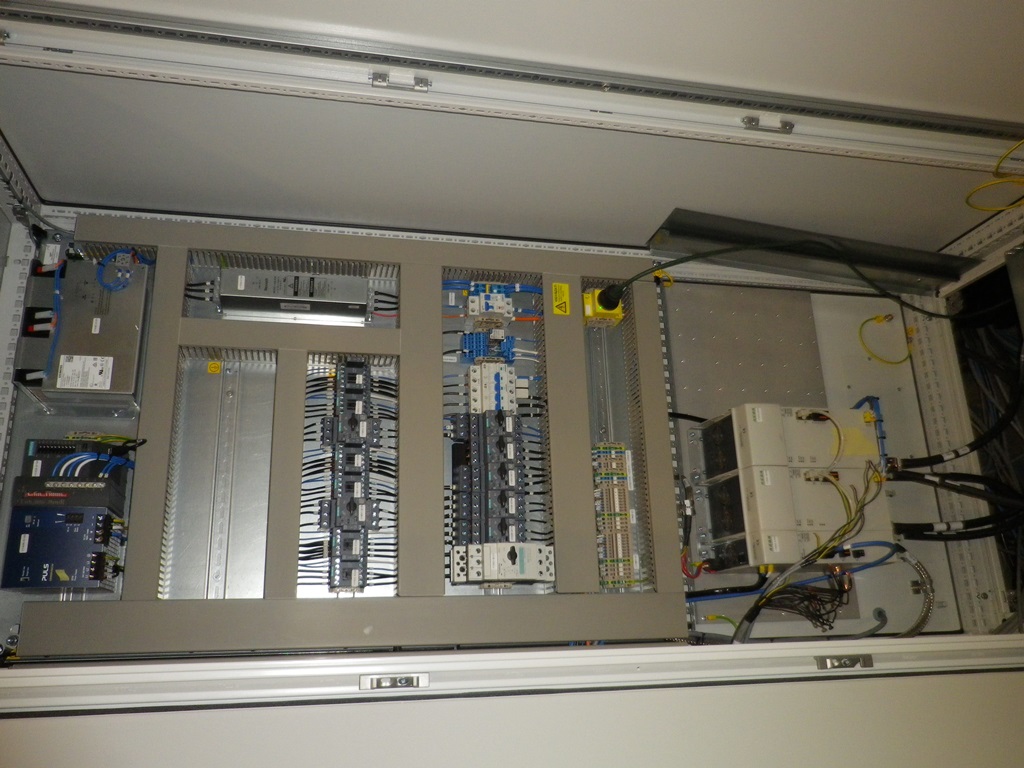 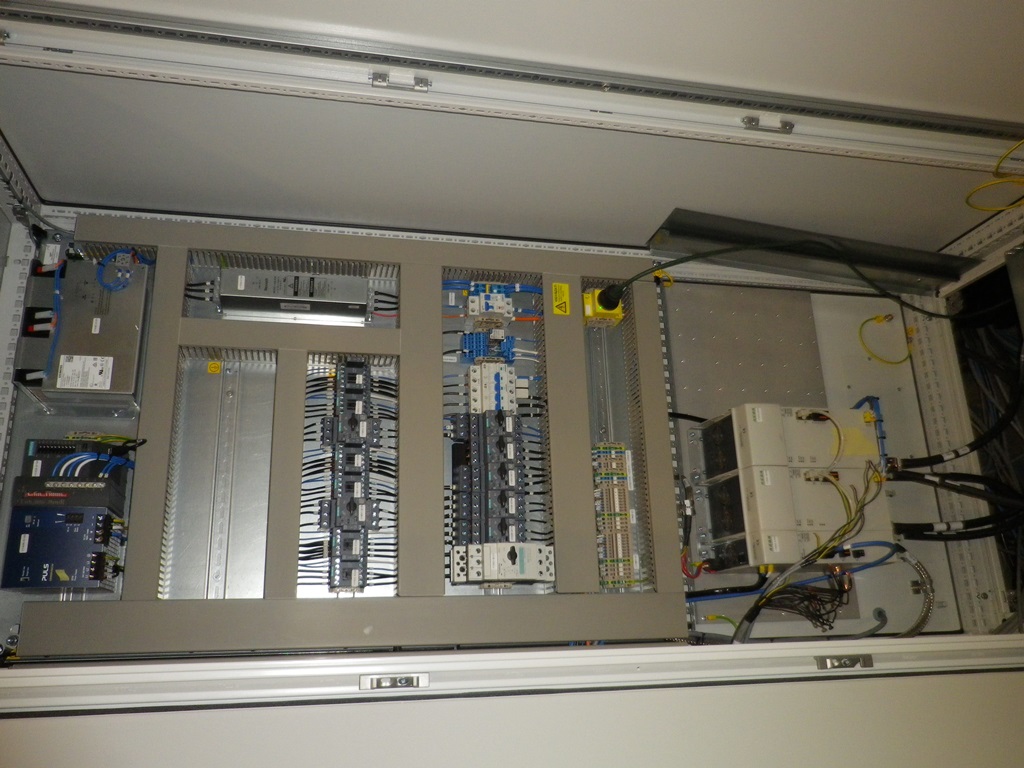 AMIT KÍNÁLUNK:VÁLTOZATOS MUNKAMODERN, EURÓPAI MUNKAKÖRNYEZETMEGBÍZHATÓSÁGFEJLŐDÉSI LEHETŐSÉGEK13. HAVI FIZETÉSKIMAGASLÓ BÉREN KÍVÜLI JUTTATÁSOK A RÉGIÓS ÁTLAGOT MEGHALADÓ, VERSENYKÉPES BÉREKNÉMETORSZÁGI BETANULÁSAMENNYIBEN HIRDETÉSÜNK FELKELTETTE FIGYELMÉT, SZERETNE EGY STABIL, DINAMIKUSAN FEJLÖDŐ, EURÓPÁBAN PIACVEZETŐ TECHNOLÓGIÁKAT FELVONULTATÓ CÉGNÉL DOLGOZNI, KÉRJÜK KÜLDJE EL ÖNÉLETRAJZÁT MAGYAR ÉS ANGOL/NÉMET NYELVEN, A MUNKAKÖR MEGJELÖLÉSÉVEL AZ ALÁBBI E-MAIL CÍMRE:GYOER@IGM-GROUP.COM